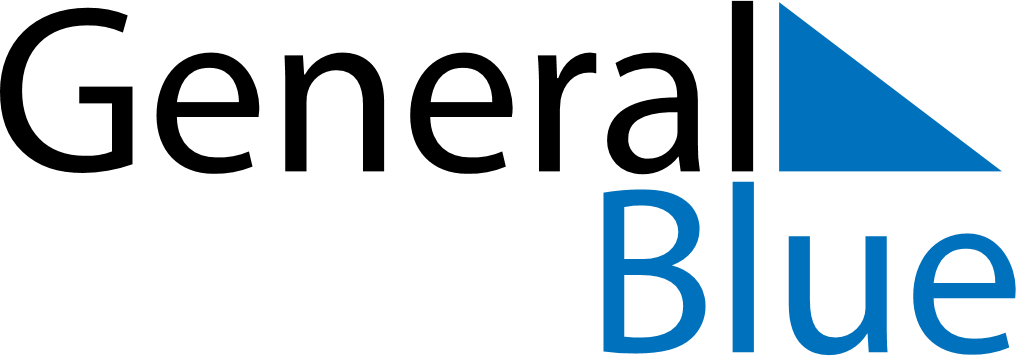 June 2024June 2024June 2024June 2024June 2024June 2024June 2024Izumi, Kagoshima, JapanIzumi, Kagoshima, JapanIzumi, Kagoshima, JapanIzumi, Kagoshima, JapanIzumi, Kagoshima, JapanIzumi, Kagoshima, JapanIzumi, Kagoshima, JapanSundayMondayMondayTuesdayWednesdayThursdayFridaySaturday1Sunrise: 5:13 AMSunset: 7:19 PMDaylight: 14 hours and 6 minutes.23345678Sunrise: 5:12 AMSunset: 7:20 PMDaylight: 14 hours and 7 minutes.Sunrise: 5:12 AMSunset: 7:20 PMDaylight: 14 hours and 8 minutes.Sunrise: 5:12 AMSunset: 7:20 PMDaylight: 14 hours and 8 minutes.Sunrise: 5:12 AMSunset: 7:21 PMDaylight: 14 hours and 9 minutes.Sunrise: 5:12 AMSunset: 7:21 PMDaylight: 14 hours and 9 minutes.Sunrise: 5:12 AMSunset: 7:22 PMDaylight: 14 hours and 10 minutes.Sunrise: 5:11 AMSunset: 7:22 PMDaylight: 14 hours and 10 minutes.Sunrise: 5:11 AMSunset: 7:23 PMDaylight: 14 hours and 11 minutes.910101112131415Sunrise: 5:11 AMSunset: 7:23 PMDaylight: 14 hours and 12 minutes.Sunrise: 5:11 AMSunset: 7:24 PMDaylight: 14 hours and 12 minutes.Sunrise: 5:11 AMSunset: 7:24 PMDaylight: 14 hours and 12 minutes.Sunrise: 5:11 AMSunset: 7:24 PMDaylight: 14 hours and 12 minutes.Sunrise: 5:11 AMSunset: 7:25 PMDaylight: 14 hours and 13 minutes.Sunrise: 5:11 AMSunset: 7:25 PMDaylight: 14 hours and 13 minutes.Sunrise: 5:11 AMSunset: 7:25 PMDaylight: 14 hours and 14 minutes.Sunrise: 5:11 AMSunset: 7:26 PMDaylight: 14 hours and 14 minutes.1617171819202122Sunrise: 5:11 AMSunset: 7:26 PMDaylight: 14 hours and 14 minutes.Sunrise: 5:12 AMSunset: 7:26 PMDaylight: 14 hours and 14 minutes.Sunrise: 5:12 AMSunset: 7:26 PMDaylight: 14 hours and 14 minutes.Sunrise: 5:12 AMSunset: 7:27 PMDaylight: 14 hours and 14 minutes.Sunrise: 5:12 AMSunset: 7:27 PMDaylight: 14 hours and 15 minutes.Sunrise: 5:12 AMSunset: 7:27 PMDaylight: 14 hours and 15 minutes.Sunrise: 5:12 AMSunset: 7:27 PMDaylight: 14 hours and 15 minutes.Sunrise: 5:13 AMSunset: 7:28 PMDaylight: 14 hours and 15 minutes.2324242526272829Sunrise: 5:13 AMSunset: 7:28 PMDaylight: 14 hours and 14 minutes.Sunrise: 5:13 AMSunset: 7:28 PMDaylight: 14 hours and 14 minutes.Sunrise: 5:13 AMSunset: 7:28 PMDaylight: 14 hours and 14 minutes.Sunrise: 5:13 AMSunset: 7:28 PMDaylight: 14 hours and 14 minutes.Sunrise: 5:14 AMSunset: 7:28 PMDaylight: 14 hours and 14 minutes.Sunrise: 5:14 AMSunset: 7:28 PMDaylight: 14 hours and 14 minutes.Sunrise: 5:14 AMSunset: 7:28 PMDaylight: 14 hours and 13 minutes.Sunrise: 5:15 AMSunset: 7:28 PMDaylight: 14 hours and 13 minutes.30Sunrise: 5:15 AMSunset: 7:28 PMDaylight: 14 hours and 13 minutes.